Контрольная работа за III четвертьФ.И.___________________________________1. Соедини стрелками.2. Подчеркни одной чертой животных, обитающих на Дальнем Востоке России.Кенгуру, пингвин, кабарга, горностай, коала, уссурийский тигр, собака динго, лев.3. Назови отличительную особенность животных Австралии.а) наличие рогов;             б) наличие сумки;             в) все животные мелкие.4. Ответь одним словом.Какой рельеф позволяет в течение дня побывать в степях, в лесах, на лугах, в ледяной пустыне? _________________5. От чего зависит количество зон в горах?а) от места расположения горы;     б) от высоты горы;    в) от удалённости от экватора.6. Вставь пропущенные слова.Кенгуру – животное не Америки, а____________. Кактусы – не животные, а… ____________ .Они растут не в Европе, а в____________________. Пингвины не рыбы, а_________. Они живут не в Северном Ледовитом океане, а в ________________. Тигр охотится за кабаном не на Урале, а…  в_________________________.   7. Какие устойчивые внешние признаки служат основанием для отнесения людей к определённой расе? ______________________________________________________________________________________________________________________________________________________8. Заполни схему.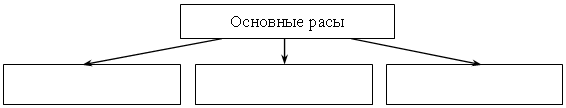 9. В XIX веке в области производства началась целая революция. Как вы думаете, с каким изобретением это было связано? ___________________________________10. Производимая человеком продукция бывает промышленной и сельскохозяйственной.Распределите данные наименования в две группы.Станки, лён, простыня, стекло, курица, шуба, овца, молоко, мясо, колбаса, телевизор.Витус БерингДжеймс КукБеллинсгаузен и ЛазаревОткрытие АнтарктидыОткрытие пролива между Азиейи АмерикойОткрытие АвстралииПродукцияПродукцияПромышленнаяСельскохозяйственная